سلسلة انشطة درس  تحديد كميات المادة في محلول بواسطة قياس فيزيائي : قياس المواصلةسلسلة انشطة درس  تحديد كميات المادة في محلول بواسطة قياس فيزيائي : قياس المواصلةسلسلة انشطة درس  تحديد كميات المادة في محلول بواسطة قياس فيزيائي : قياس المواصلةسلسلة انشطة درس  تحديد كميات المادة في محلول بواسطة قياس فيزيائي : قياس المواصلةسلسلة انشطة درس  تحديد كميات المادة في محلول بواسطة قياس فيزيائي : قياس المواصلةسلسلة انشطة درس  تحديد كميات المادة في محلول بواسطة قياس فيزيائي : قياس المواصلةسلسلة انشطة درس  تحديد كميات المادة في محلول بواسطة قياس فيزيائي : قياس المواصلةحركة حملة الشحنحركة حملة الشحنحركة حملة الشحنحركة حملة الشحنحركة حملة الشحنحركة حملة الشحنحركة حملة الشحننربط طـرفي قطـعة ورق ترشيح مبلل بمحلـول كلورور البوتاسيوم, بمـولد لتـوتر مستمر. نضع قليلا من خلـيط لبلورات كبريتـات النحاس II ( لون ازرق ) و ثنائي كـرومات البوتـاسيوم  ( لون بنفسجي ). فسر ما تلاحظ بعد مدة من انجاز التجربة  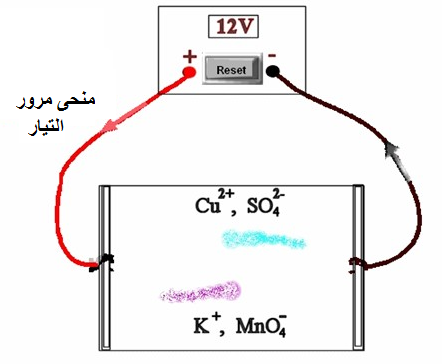 نربط طـرفي قطـعة ورق ترشيح مبلل بمحلـول كلورور البوتاسيوم, بمـولد لتـوتر مستمر. نضع قليلا من خلـيط لبلورات كبريتـات النحاس II ( لون ازرق ) و ثنائي كـرومات البوتـاسيوم  ( لون بنفسجي ). فسر ما تلاحظ بعد مدة من انجاز التجربة  نربط طـرفي قطـعة ورق ترشيح مبلل بمحلـول كلورور البوتاسيوم, بمـولد لتـوتر مستمر. نضع قليلا من خلـيط لبلورات كبريتـات النحاس II ( لون ازرق ) و ثنائي كـرومات البوتـاسيوم  ( لون بنفسجي ). فسر ما تلاحظ بعد مدة من انجاز التجربة  نربط طـرفي قطـعة ورق ترشيح مبلل بمحلـول كلورور البوتاسيوم, بمـولد لتـوتر مستمر. نضع قليلا من خلـيط لبلورات كبريتـات النحاس II ( لون ازرق ) و ثنائي كـرومات البوتـاسيوم  ( لون بنفسجي ). فسر ما تلاحظ بعد مدة من انجاز التجربة  نربط طـرفي قطـعة ورق ترشيح مبلل بمحلـول كلورور البوتاسيوم, بمـولد لتـوتر مستمر. نضع قليلا من خلـيط لبلورات كبريتـات النحاس II ( لون ازرق ) و ثنائي كـرومات البوتـاسيوم  ( لون بنفسجي ). فسر ما تلاحظ بعد مدة من انجاز التجربة  نربط طـرفي قطـعة ورق ترشيح مبلل بمحلـول كلورور البوتاسيوم, بمـولد لتـوتر مستمر. نضع قليلا من خلـيط لبلورات كبريتـات النحاس II ( لون ازرق ) و ثنائي كـرومات البوتـاسيوم  ( لون بنفسجي ). فسر ما تلاحظ بعد مدة من انجاز التجربة  نربط طـرفي قطـعة ورق ترشيح مبلل بمحلـول كلورور البوتاسيوم, بمـولد لتـوتر مستمر. نضع قليلا من خلـيط لبلورات كبريتـات النحاس II ( لون ازرق ) و ثنائي كـرومات البوتـاسيوم  ( لون بنفسجي ). فسر ما تلاحظ بعد مدة من انجاز التجربة  قياس مواصلة محلولقياس مواصلة محلولقياس مواصلة محلولقياس مواصلة محلولقياس مواصلة محلولقياس مواصلة محلولقياس مواصلة محلول نربط صفيحتين فلزيتين ، لهما نفس الأبعاد ، بمربطي مولد للتيار المتناوب (GBF)ثم نغمرهما في محلول كلورور الصوديوم (Na++Cl-) ( الشكل المقابل).نغير التوتر الفعال U المطبق بين الصفيحتين و نقيس في كل حالة شدة التيار الفعال I.1- نحصل على النتائج التالية : أتمم ملأ الجدول:2- أعط قانون أوم باستعمال المقاومة R ثم تأكد من تحققه مع تحديد قيمة Rبالنسبة لجزء المحلول المحصور بين الصفيحتين.3- أعط تعبير قانون أوم باستعمال المواصلة G التي وحدتها السيمنس (S) بحيث  G=1/R .ثم أحسبG  لجزء المحلول السابق .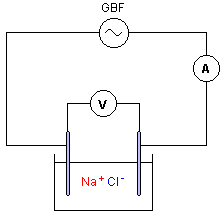  نربط صفيحتين فلزيتين ، لهما نفس الأبعاد ، بمربطي مولد للتيار المتناوب (GBF)ثم نغمرهما في محلول كلورور الصوديوم (Na++Cl-) ( الشكل المقابل).نغير التوتر الفعال U المطبق بين الصفيحتين و نقيس في كل حالة شدة التيار الفعال I.1- نحصل على النتائج التالية : أتمم ملأ الجدول:2- أعط قانون أوم باستعمال المقاومة R ثم تأكد من تحققه مع تحديد قيمة Rبالنسبة لجزء المحلول المحصور بين الصفيحتين.3- أعط تعبير قانون أوم باستعمال المواصلة G التي وحدتها السيمنس (S) بحيث  G=1/R .ثم أحسبG  لجزء المحلول السابق . نربط صفيحتين فلزيتين ، لهما نفس الأبعاد ، بمربطي مولد للتيار المتناوب (GBF)ثم نغمرهما في محلول كلورور الصوديوم (Na++Cl-) ( الشكل المقابل).نغير التوتر الفعال U المطبق بين الصفيحتين و نقيس في كل حالة شدة التيار الفعال I.1- نحصل على النتائج التالية : أتمم ملأ الجدول:2- أعط قانون أوم باستعمال المقاومة R ثم تأكد من تحققه مع تحديد قيمة Rبالنسبة لجزء المحلول المحصور بين الصفيحتين.3- أعط تعبير قانون أوم باستعمال المواصلة G التي وحدتها السيمنس (S) بحيث  G=1/R .ثم أحسبG  لجزء المحلول السابق . نربط صفيحتين فلزيتين ، لهما نفس الأبعاد ، بمربطي مولد للتيار المتناوب (GBF)ثم نغمرهما في محلول كلورور الصوديوم (Na++Cl-) ( الشكل المقابل).نغير التوتر الفعال U المطبق بين الصفيحتين و نقيس في كل حالة شدة التيار الفعال I.1- نحصل على النتائج التالية : أتمم ملأ الجدول:2- أعط قانون أوم باستعمال المقاومة R ثم تأكد من تحققه مع تحديد قيمة Rبالنسبة لجزء المحلول المحصور بين الصفيحتين.3- أعط تعبير قانون أوم باستعمال المواصلة G التي وحدتها السيمنس (S) بحيث  G=1/R .ثم أحسبG  لجزء المحلول السابق . نربط صفيحتين فلزيتين ، لهما نفس الأبعاد ، بمربطي مولد للتيار المتناوب (GBF)ثم نغمرهما في محلول كلورور الصوديوم (Na++Cl-) ( الشكل المقابل).نغير التوتر الفعال U المطبق بين الصفيحتين و نقيس في كل حالة شدة التيار الفعال I.1- نحصل على النتائج التالية : أتمم ملأ الجدول:2- أعط قانون أوم باستعمال المقاومة R ثم تأكد من تحققه مع تحديد قيمة Rبالنسبة لجزء المحلول المحصور بين الصفيحتين.3- أعط تعبير قانون أوم باستعمال المواصلة G التي وحدتها السيمنس (S) بحيث  G=1/R .ثم أحسبG  لجزء المحلول السابق . نربط صفيحتين فلزيتين ، لهما نفس الأبعاد ، بمربطي مولد للتيار المتناوب (GBF)ثم نغمرهما في محلول كلورور الصوديوم (Na++Cl-) ( الشكل المقابل).نغير التوتر الفعال U المطبق بين الصفيحتين و نقيس في كل حالة شدة التيار الفعال I.1- نحصل على النتائج التالية : أتمم ملأ الجدول:2- أعط قانون أوم باستعمال المقاومة R ثم تأكد من تحققه مع تحديد قيمة Rبالنسبة لجزء المحلول المحصور بين الصفيحتين.3- أعط تعبير قانون أوم باستعمال المواصلة G التي وحدتها السيمنس (S) بحيث  G=1/R .ثم أحسبG  لجزء المحلول السابق . نربط صفيحتين فلزيتين ، لهما نفس الأبعاد ، بمربطي مولد للتيار المتناوب (GBF)ثم نغمرهما في محلول كلورور الصوديوم (Na++Cl-) ( الشكل المقابل).نغير التوتر الفعال U المطبق بين الصفيحتين و نقيس في كل حالة شدة التيار الفعال I.1- نحصل على النتائج التالية : أتمم ملأ الجدول:2- أعط قانون أوم باستعمال المقاومة R ثم تأكد من تحققه مع تحديد قيمة Rبالنسبة لجزء المحلول المحصور بين الصفيحتين.3- أعط تعبير قانون أوم باستعمال المواصلة G التي وحدتها السيمنس (S) بحيث  G=1/R .ثم أحسبG  لجزء المحلول السابق .العوامل المؤثرة على المواصلة العوامل المؤثرة على المواصلة العوامل المؤثرة على المواصلة العوامل المؤثرة على المواصلة العوامل المؤثرة على المواصلة العوامل المؤثرة على المواصلة العوامل المؤثرة على المواصلة نربط صفيحتين فلزيتين ، لهما نفس الأبعاد تفصل بينهما مسافة L و مساحتهما S ، بمربطي مولد للتيار المتناوب  (GBF) ثم :نربط صفيحتين فلزيتين ، لهما نفس الأبعاد تفصل بينهما مسافة L و مساحتهما S ، بمربطي مولد للتيار المتناوب  (GBF) ثم :نربط صفيحتين فلزيتين ، لهما نفس الأبعاد تفصل بينهما مسافة L و مساحتهما S ، بمربطي مولد للتيار المتناوب  (GBF) ثم :نربط صفيحتين فلزيتين ، لهما نفس الأبعاد تفصل بينهما مسافة L و مساحتهما S ، بمربطي مولد للتيار المتناوب  (GBF) ثم :نربط صفيحتين فلزيتين ، لهما نفس الأبعاد تفصل بينهما مسافة L و مساحتهما S ، بمربطي مولد للتيار المتناوب  (GBF) ثم :نربط صفيحتين فلزيتين ، لهما نفس الأبعاد تفصل بينهما مسافة L و مساحتهما S ، بمربطي مولد للتيار المتناوب  (GBF) ثم :نربط صفيحتين فلزيتين ، لهما نفس الأبعاد تفصل بينهما مسافة L و مساحتهما S ، بمربطي مولد للتيار المتناوب  (GBF) ثم : الحالة الاولى : نغمرهما في محلول كلورور الصوديوم (Na++Cl-) ، التوتر U تابثنحتفظ بالمسافة L بين الصفيحتين ثابتة و نزيد من قيمة المساحة S و ذلك بغمر الصفيحتين في المحلول أكثر فأكثر أملأ الجدول. الحالة الاولى : نغمرهما في محلول كلورور الصوديوم (Na++Cl-) ، التوتر U تابثنحتفظ بالمسافة L بين الصفيحتين ثابتة و نزيد من قيمة المساحة S و ذلك بغمر الصفيحتين في المحلول أكثر فأكثر أملأ الجدول. الحالة الاولى : نغمرهما في محلول كلورور الصوديوم (Na++Cl-) ، التوتر U تابثنحتفظ بالمسافة L بين الصفيحتين ثابتة و نزيد من قيمة المساحة S و ذلك بغمر الصفيحتين في المحلول أكثر فأكثر أملأ الجدول. الحالة الاولى : نغمرهما في محلول كلورور الصوديوم (Na++Cl-) ، التوتر U تابثنحتفظ بالمسافة L بين الصفيحتين ثابتة و نزيد من قيمة المساحة S و ذلك بغمر الصفيحتين في المحلول أكثر فأكثر أملأ الجدول. الحالة الاولى : نغمرهما في محلول كلورور الصوديوم (Na++Cl-) ، التوتر U تابثنحتفظ بالمسافة L بين الصفيحتين ثابتة و نزيد من قيمة المساحة S و ذلك بغمر الصفيحتين في المحلول أكثر فأكثر أملأ الجدول. الحالة الاولى : نغمرهما في محلول كلورور الصوديوم (Na++Cl-) ، التوتر U تابثنحتفظ بالمسافة L بين الصفيحتين ثابتة و نزيد من قيمة المساحة S و ذلك بغمر الصفيحتين في المحلول أكثر فأكثر أملأ الجدول. الحالة الاولى : نغمرهما في محلول كلورور الصوديوم (Na++Cl-) ، التوتر U تابثنحتفظ بالمسافة L بين الصفيحتين ثابتة و نزيد من قيمة المساحة S و ذلك بغمر الصفيحتين في المحلول أكثر فأكثر أملأ الجدول.استنتج تأثير المساحة S على المواصلة Gاستنتج تأثير المساحة S على المواصلة GكبيرةكبيرةمتوسطةضعيفةالمســـــــاحةS(cm2)استنتج تأثير المساحة S على المواصلة Gاستنتج تأثير المساحة S على المواصلة Gالتوتر الفعال U  (V)استنتج تأثير المساحة S على المواصلة Gاستنتج تأثير المساحة S على المواصلة Gالشدة الفعالـــة I (A)استنتج تأثير المساحة S على المواصلة Gاستنتج تأثير المساحة S على المواصلة Gالمواصلـــــــة G(S) الحالة الثانية : نغمرهما في محلول كلورور الصوديوم (Na++Cl-) ، التوتر U تابث نحتفظ بالمساحة S ثابتة و نزيد من قيمة المسافة L بين الصفيحتين.  أملأ الجدول الحالة الثانية : نغمرهما في محلول كلورور الصوديوم (Na++Cl-) ، التوتر U تابث نحتفظ بالمساحة S ثابتة و نزيد من قيمة المسافة L بين الصفيحتين.  أملأ الجدول الحالة الثانية : نغمرهما في محلول كلورور الصوديوم (Na++Cl-) ، التوتر U تابث نحتفظ بالمساحة S ثابتة و نزيد من قيمة المسافة L بين الصفيحتين.  أملأ الجدول الحالة الثانية : نغمرهما في محلول كلورور الصوديوم (Na++Cl-) ، التوتر U تابث نحتفظ بالمساحة S ثابتة و نزيد من قيمة المسافة L بين الصفيحتين.  أملأ الجدول الحالة الثانية : نغمرهما في محلول كلورور الصوديوم (Na++Cl-) ، التوتر U تابث نحتفظ بالمساحة S ثابتة و نزيد من قيمة المسافة L بين الصفيحتين.  أملأ الجدول الحالة الثانية : نغمرهما في محلول كلورور الصوديوم (Na++Cl-) ، التوتر U تابث نحتفظ بالمساحة S ثابتة و نزيد من قيمة المسافة L بين الصفيحتين.  أملأ الجدول الحالة الثانية : نغمرهما في محلول كلورور الصوديوم (Na++Cl-) ، التوتر U تابث نحتفظ بالمساحة S ثابتة و نزيد من قيمة المسافة L بين الصفيحتين.  أملأ الجدولاستنتج تأثير المسافة L على المواصلة Gاستنتج تأثير المسافة L على المواصلة Gكبيرةكبيرةمتوسطةضعيفةالمســــــافة L (cm)استنتج تأثير المسافة L على المواصلة Gاستنتج تأثير المسافة L على المواصلة Gالتوتر الفعال U  (V)استنتج تأثير المسافة L على المواصلة Gاستنتج تأثير المسافة L على المواصلة Gالشدة الفعالـــة I (A)استنتج تأثير المسافة L على المواصلة Gاستنتج تأثير المسافة L على المواصلة Gالمواصلــــــــة G(S) الحالة الثالثة : نغمرهما في محلول كلورور الصوديوم (Na++Cl-) ، التوتر U تابث نحتفظ بالمسافة L بين الصفيحتين ثابتة و بالمساحة S و نغير تركيز محلول كلورور الصوديوم (Na++Cl-)  أكثر فأكثر أملأ الجدول الحالة الثالثة : نغمرهما في محلول كلورور الصوديوم (Na++Cl-) ، التوتر U تابث نحتفظ بالمسافة L بين الصفيحتين ثابتة و بالمساحة S و نغير تركيز محلول كلورور الصوديوم (Na++Cl-)  أكثر فأكثر أملأ الجدول الحالة الثالثة : نغمرهما في محلول كلورور الصوديوم (Na++Cl-) ، التوتر U تابث نحتفظ بالمسافة L بين الصفيحتين ثابتة و بالمساحة S و نغير تركيز محلول كلورور الصوديوم (Na++Cl-)  أكثر فأكثر أملأ الجدول الحالة الثالثة : نغمرهما في محلول كلورور الصوديوم (Na++Cl-) ، التوتر U تابث نحتفظ بالمسافة L بين الصفيحتين ثابتة و بالمساحة S و نغير تركيز محلول كلورور الصوديوم (Na++Cl-)  أكثر فأكثر أملأ الجدول الحالة الثالثة : نغمرهما في محلول كلورور الصوديوم (Na++Cl-) ، التوتر U تابث نحتفظ بالمسافة L بين الصفيحتين ثابتة و بالمساحة S و نغير تركيز محلول كلورور الصوديوم (Na++Cl-)  أكثر فأكثر أملأ الجدول الحالة الثالثة : نغمرهما في محلول كلورور الصوديوم (Na++Cl-) ، التوتر U تابث نحتفظ بالمسافة L بين الصفيحتين ثابتة و بالمساحة S و نغير تركيز محلول كلورور الصوديوم (Na++Cl-)  أكثر فأكثر أملأ الجدول الحالة الثالثة : نغمرهما في محلول كلورور الصوديوم (Na++Cl-) ، التوتر U تابث نحتفظ بالمسافة L بين الصفيحتين ثابتة و بالمساحة S و نغير تركيز محلول كلورور الصوديوم (Na++Cl-)  أكثر فأكثر أملأ الجدولاستنتج تأثير تركيز المحلول على المواصلة G. كيف تفسر هذه النتيجة ؟استنتج تأثير تركيز المحلول على المواصلة G. كيف تفسر هذه النتيجة ؟كبيركبيرمتوسطضعيف التركيز C(mol/L)استنتج تأثير تركيز المحلول على المواصلة G. كيف تفسر هذه النتيجة ؟استنتج تأثير تركيز المحلول على المواصلة G. كيف تفسر هذه النتيجة ؟التوتر الفعال U  (V)استنتج تأثير تركيز المحلول على المواصلة G. كيف تفسر هذه النتيجة ؟استنتج تأثير تركيز المحلول على المواصلة G. كيف تفسر هذه النتيجة ؟الشدة الفعالـــة I (A)استنتج تأثير تركيز المحلول على المواصلة G. كيف تفسر هذه النتيجة ؟استنتج تأثير تركيز المحلول على المواصلة G. كيف تفسر هذه النتيجة ؟المواصلــــــــة G(S) الحالة الرابعة : نغمرها في كل مرة في محلول من المحاليل الواردة في الجدول اسفلة مختلفة لها نفس التركيز C=10-3moℓ/ℓ ، التوتر U تابث نحتفظ بالمسافة L بين الصفيحتين ثابتة و بالمساحة S  الحالة الرابعة : نغمرها في كل مرة في محلول من المحاليل الواردة في الجدول اسفلة مختلفة لها نفس التركيز C=10-3moℓ/ℓ ، التوتر U تابث نحتفظ بالمسافة L بين الصفيحتين ثابتة و بالمساحة S  الحالة الرابعة : نغمرها في كل مرة في محلول من المحاليل الواردة في الجدول اسفلة مختلفة لها نفس التركيز C=10-3moℓ/ℓ ، التوتر U تابث نحتفظ بالمسافة L بين الصفيحتين ثابتة و بالمساحة S  الحالة الرابعة : نغمرها في كل مرة في محلول من المحاليل الواردة في الجدول اسفلة مختلفة لها نفس التركيز C=10-3moℓ/ℓ ، التوتر U تابث نحتفظ بالمسافة L بين الصفيحتين ثابتة و بالمساحة S  الحالة الرابعة : نغمرها في كل مرة في محلول من المحاليل الواردة في الجدول اسفلة مختلفة لها نفس التركيز C=10-3moℓ/ℓ ، التوتر U تابث نحتفظ بالمسافة L بين الصفيحتين ثابتة و بالمساحة S  الحالة الرابعة : نغمرها في كل مرة في محلول من المحاليل الواردة في الجدول اسفلة مختلفة لها نفس التركيز C=10-3moℓ/ℓ ، التوتر U تابث نحتفظ بالمسافة L بين الصفيحتين ثابتة و بالمساحة S  الحالة الرابعة : نغمرها في كل مرة في محلول من المحاليل الواردة في الجدول اسفلة مختلفة لها نفس التركيز C=10-3moℓ/ℓ ، التوتر U تابث نحتفظ بالمسافة L بين الصفيحتين ثابتة و بالمساحة S ما ذا تستنتج ؟محلول كلورور البوتاسيوممحلول كلورور البوتاسيوممحلول هيدروكسيد الصوديوممحلول هيدروكسيد الصوديوممحلول كلورور الصوديومما ذا تستنتج ؟(K+ + Cℓ -)(K+ + Cℓ -)(Na++ OH -)(Na++ OH -)(Na++Cℓ  -)المحلـــــــــــــــــولما ذا تستنتج ؟10-310-310-310-310-3التركيز C(mol/L)ما ذا تستنتج ؟المواصلة G(mS)منحنى التدريج G=f(C)منحنى التدريج G=f(C)منحنى التدريج G=f(C)منحنى التدريج G=f(C)منحنى التدريج G=f(C)منحنى التدريج G=f(C)منحنى التدريج G=f(C)نعتبر اربع محاليل مائية لمحلول لكلورور الصوديوم (Na++Cℓ  -) حجم كل منها V=50 mℓ   وتراكيز  مولية C مختلفة  بنفس الخلية نقيس مواصلة ل محلول من المحاليل السابقة  دون النتائج بالجدول اسفله3- مثل المنحنى G=f(C) .4- فسر كيف يمكن استعمال هذا المنحنى لتحديد تركيز مجهول  لكلورور الصوديوم ؟5- باستعمال نفس التركيب السابق نقيس مواصلة محلول لكلورور  الصوديوم ذو تركيز مجهول، فنحصل على G=4 mS .أوجد قيمة التركيز Cلهذا المحلول.نعتبر اربع محاليل مائية لمحلول لكلورور الصوديوم (Na++Cℓ  -) حجم كل منها V=50 mℓ   وتراكيز  مولية C مختلفة  بنفس الخلية نقيس مواصلة ل محلول من المحاليل السابقة  دون النتائج بالجدول اسفله3- مثل المنحنى G=f(C) .4- فسر كيف يمكن استعمال هذا المنحنى لتحديد تركيز مجهول  لكلورور الصوديوم ؟5- باستعمال نفس التركيب السابق نقيس مواصلة محلول لكلورور  الصوديوم ذو تركيز مجهول، فنحصل على G=4 mS .أوجد قيمة التركيز Cلهذا المحلول.نعتبر اربع محاليل مائية لمحلول لكلورور الصوديوم (Na++Cℓ  -) حجم كل منها V=50 mℓ   وتراكيز  مولية C مختلفة  بنفس الخلية نقيس مواصلة ل محلول من المحاليل السابقة  دون النتائج بالجدول اسفله3- مثل المنحنى G=f(C) .4- فسر كيف يمكن استعمال هذا المنحنى لتحديد تركيز مجهول  لكلورور الصوديوم ؟5- باستعمال نفس التركيب السابق نقيس مواصلة محلول لكلورور  الصوديوم ذو تركيز مجهول، فنحصل على G=4 mS .أوجد قيمة التركيز Cلهذا المحلول.نعتبر اربع محاليل مائية لمحلول لكلورور الصوديوم (Na++Cℓ  -) حجم كل منها V=50 mℓ   وتراكيز  مولية C مختلفة  بنفس الخلية نقيس مواصلة ل محلول من المحاليل السابقة  دون النتائج بالجدول اسفله3- مثل المنحنى G=f(C) .4- فسر كيف يمكن استعمال هذا المنحنى لتحديد تركيز مجهول  لكلورور الصوديوم ؟5- باستعمال نفس التركيب السابق نقيس مواصلة محلول لكلورور  الصوديوم ذو تركيز مجهول، فنحصل على G=4 mS .أوجد قيمة التركيز Cلهذا المحلول.نعتبر اربع محاليل مائية لمحلول لكلورور الصوديوم (Na++Cℓ  -) حجم كل منها V=50 mℓ   وتراكيز  مولية C مختلفة  بنفس الخلية نقيس مواصلة ل محلول من المحاليل السابقة  دون النتائج بالجدول اسفله3- مثل المنحنى G=f(C) .4- فسر كيف يمكن استعمال هذا المنحنى لتحديد تركيز مجهول  لكلورور الصوديوم ؟5- باستعمال نفس التركيب السابق نقيس مواصلة محلول لكلورور  الصوديوم ذو تركيز مجهول، فنحصل على G=4 mS .أوجد قيمة التركيز Cلهذا المحلول.نعتبر اربع محاليل مائية لمحلول لكلورور الصوديوم (Na++Cℓ  -) حجم كل منها V=50 mℓ   وتراكيز  مولية C مختلفة  بنفس الخلية نقيس مواصلة ل محلول من المحاليل السابقة  دون النتائج بالجدول اسفله3- مثل المنحنى G=f(C) .4- فسر كيف يمكن استعمال هذا المنحنى لتحديد تركيز مجهول  لكلورور الصوديوم ؟5- باستعمال نفس التركيب السابق نقيس مواصلة محلول لكلورور  الصوديوم ذو تركيز مجهول، فنحصل على G=4 mS .أوجد قيمة التركيز Cلهذا المحلول.نعتبر اربع محاليل مائية لمحلول لكلورور الصوديوم (Na++Cℓ  -) حجم كل منها V=50 mℓ   وتراكيز  مولية C مختلفة  بنفس الخلية نقيس مواصلة ل محلول من المحاليل السابقة  دون النتائج بالجدول اسفله3- مثل المنحنى G=f(C) .4- فسر كيف يمكن استعمال هذا المنحنى لتحديد تركيز مجهول  لكلورور الصوديوم ؟5- باستعمال نفس التركيب السابق نقيس مواصلة محلول لكلورور  الصوديوم ذو تركيز مجهول، فنحصل على G=4 mS .أوجد قيمة التركيز Cلهذا المحلول.